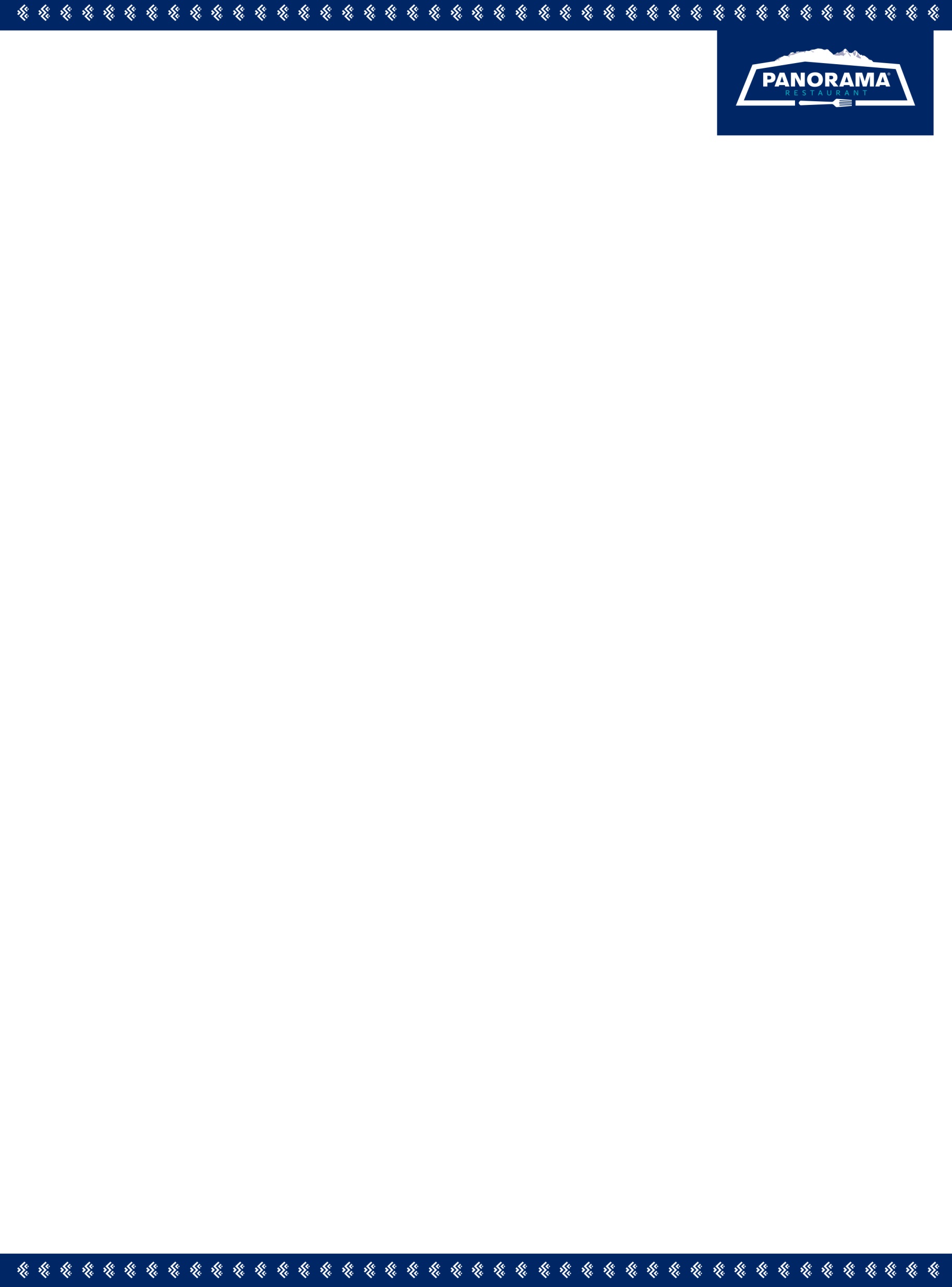 PONUKA OSLAVY, FIREMNÝ VEČIEROKMenu: aperitívpolievkahlavné jedlo formou bufetukávaPonuka zahŕňa:prenájom sály po 16:00 hod. slávnostné prestieranie     Cena: 42€/osobaPonuka nezahŕňa vývoz a zvoz lanovkou. Zvoz lanovkou je možný najneskôr do 21:30 h. Je možné zabezpečenie vlastnej dopravy k reštaurácii Panorama (auto, mikrobus).PONUKA MENUAperitív:	0,04l Borovička Spišská 40%0,04l Slivovica Spišská 52%0,1l Prosecco0,04l Tatratea 52%0,1l Hubert De Luxe0,1l Martini BiancoPolievky:	0,33l Kapustnica s údeným mäsom a domácou klobásou0,33l Gulášová polievkaHlavné jedlá:	150g Bravčový rezeň vyprážaný150g Kuracie stripsy150g Hovädzia sviečková na smotane150g Divinové ragú na burgunský spôsom200g Pečené kačacie prsia150g Bravčová panenka s dubákovou omáčkou370g Bryndzové pirohy so slaninkou a kyslou smotanou350g Bryndzové halušky so slaninkou 250g Strapačky s kyslou kapustou a slaninou250g Šúľance  s orechmi , makom alebo strúhankouPrílohy: 	150g Pečené baby zemiaky s bylinkami2ks    Lokša160g Kysnutá knedľa160g Viedenský knedlík150g Dusená ryža200g Zemiakový šalát majonézový120g Gratinované zemiaky100g PečivoŠalátový bufet:150g Miešaný ovocný šalát150g Miešaný zeleninový šalát100g Studené nárezy šunka, syrDezerty:100g Tiramisu100g Štrúdľa s vanilkovým krémom120g Tvarohovo-čučoriedkový koláčKáva podľa vlastného výberuBufet bude vyskladaný podľa počtu hostí a podľa ich požiadaviek na výber jedál.Ostatné požiadavky a služby je možné dohodnúť na základe individuálnej ponuky. 